Figure S1A graphical example of a distraction trial during the presentation of a food image.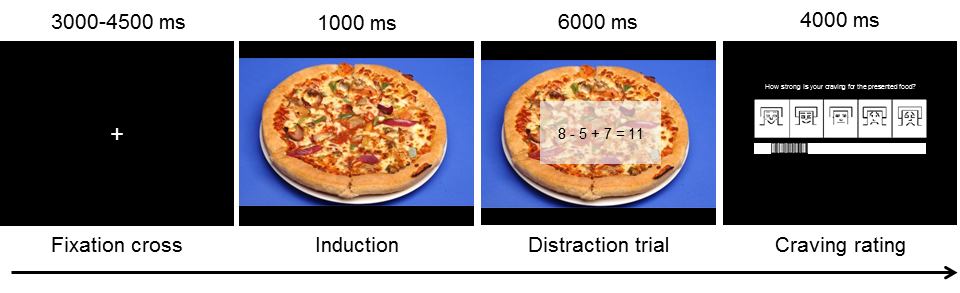 Figure S2Brain activation during the distraction from food in the AN group in the homeostatic hunger>satiety contrast. SPM t-map was rendered on a T1-weighted template image supplied with MRIcron.	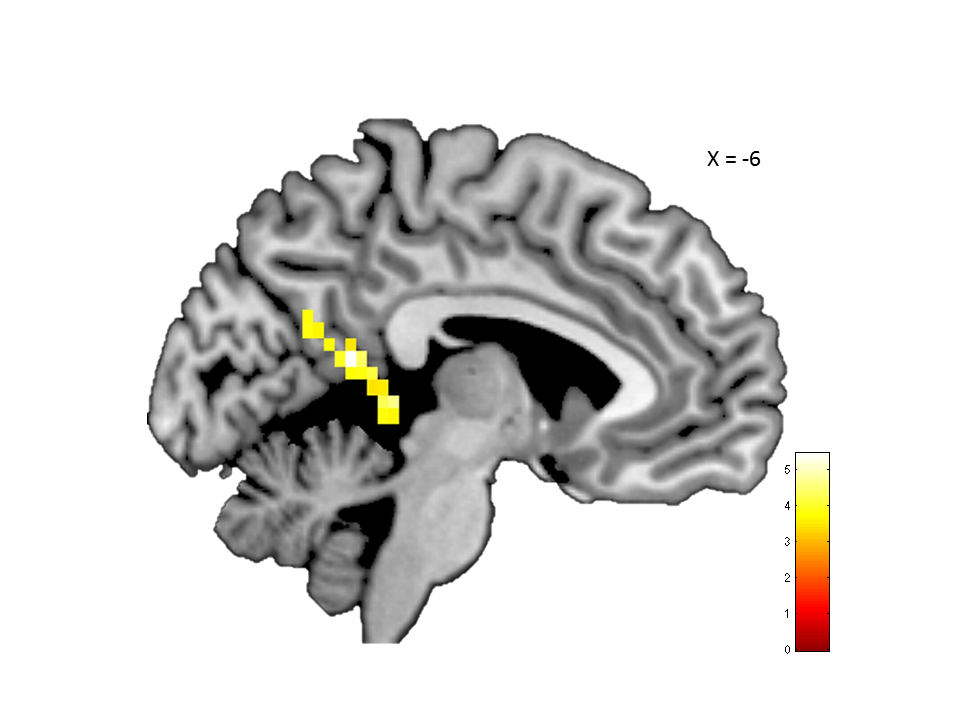 Table S1: Behavioral and physiological parameters of the CON and AN groupTable S2: Regression Analysis in the AN group with subjective craving levels during homeostatic hunger___________________________________________________________________________________________________________________Results were uncorrected (voxel P < .001; cluster > 40 voxels, P < .05). BA = Brodmann area; L = left; R = right.CON group (N = 25)CON group (N = 25)AN group(N = 25)AN group(N = 25)PMeanSDMeanSDHunger ratings before water administration51.3425.8644.3426.15.346Hunger ratings after water administration51.7828.1247.8027.72.617Hunger ratings before glucose administration56.9823.6839.3425.67.016Hunger ratings after glucose administration49.4826.5537.1330.54.144Food craving during distraction in the water condition7.280.756.261.48.005Food craving during viewing in the water condition7.360.746.411.66.013Food craving during distraction in the glucose condition7.080.965.931.99.016Food craving during viewing in the glucose condition7.110.946.071.94.024Blood glucose before water administration (mg/dl)83.566.0178.836.68.013Blood glucose 30 min. after water administration (mg/dl)82.005.1978.405.76.025Blood glucose 60 min. after water administration (mg/dl)82.605.6578.716.38.029Blood glucose before glucose administration (mg/dl)84.244.7280.827.42.062Blood glucose 30 min. after glucose administration (mg/dl)146.8418.43138.6831.53.295Blood glucose 60 min. after glucose administration (mg/dl)136.5228.45132.0034.76.636ContrastHemisphereBAxyzNo. ofvoxelsT-valueP-valuedistraction food - distraction neutraldistraction food - distraction neutraldistraction food - distraction neutraldistraction food - distraction neutraldistraction food - distraction neutraldistraction food - distraction neutraldistraction food - distraction neutraldistraction food - distraction neutraldistraction food - distraction neutralDorsal striatumL-15-4221356.19< .001R215261166.00.002